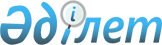 О внесении изменений и дополнений в решение от 28 декабря 2009 года N 25/5-IV "О бюджете Зыряновского района на 2010-2012 годы"
					
			Утративший силу
			
			
		
					Решение маслихата Зыряновского района Восточно-Казахстанской области от 21 января 2010 года N 26/2-IV. Зарегистрировано управлением юстиции Зыряновского района Департамента юстиции Восточно-Казахстанской области 04 февраля 2010 года за N 5-12-101. Утратило силу в связи с истечением срока действия (письмо Зыряновского маслихата от 23 февраля 2011 года № 08-06-48)

      Сноска. Утратило силу в связи с истечением срока действия (письмо Зыряновского маслихата от 23.02.2011 № 08-06-48).      В соответствии со статьей 109 Бюджетного кодекса Республики Казахстан, подпунктом 1) пункта 1 статьи 6 Закона Республики Казахстан «О местном государственном управлении и самоуправлении в Республике Казахстан», постановлением Правительства Республики Казахстан от 22 декабря 2009 года № 2162 «О реализации Закона Республики Казахстан «О республиканском бюджете на 2010-2012 годы»,  решением Восточно-Казахстанского областного маслихата от 15 января 2010 года № 18/237-IV «О внесении изменений и дополнений в решение от 21 декабря 2009 года № 17/222-IV «Об областном бюджете на 2010-2012 годы» (зарегистрировано в Реестре государственной регистрации нормативных правовых актов за № 2525 от 25 января 2010 года), постановлением акимата Зыряновского района от 21 января 2010 года № 467 «О внесении изменений в постановление акимата Зыряновского района от 17 ноября 2009 года № 350 «О структуре и лимитах штатной численности местных исполнительных органов», маслихат Зыряновского района РЕШИЛ:



      1. Внести в решение «О бюджете Зыряновского района на 2010-2012 годы» от 28 декабря 2009 года № 25/5-IV (зарегистрировано в Реестре государственной регистрации нормативных правовых актов № 5-12-97, опубликовано 21 января 2010 года, газета «Заря Востока» № 3) следующие изменения и дополнения:



      1) пункт 1 изложить в следующей редакции:



      "Утвердить бюджет района на 2010-2012 годы согласно приложению 1, 2, 3 соответственно, в том числе на 2010 год в следующих объемах:



      1) доходы – 3051165 тысяч тенге, в том числе:



      налоговые поступления – 1663212 тысяч тенге;



      неналоговые поступления - 12725 тысяч тенге;



      поступления от продажи основного капитала – 20000 тысяч тенге;



      поступления трансфертов - 1355228 тысяч тенге;



      2) затраты – 3027305 тысяч тенге;



      3) чистое бюджетное кредитование - 12464 тысячи тенге, в том числе:



      бюджетные кредиты – 12464 тысячи тенге;



      4) сальдо по операциям с финансовыми активами – 23860 тысяч тенге, в том числе:



      приобретение финансовых активов – 23860 тысяч тенге;



      5) дефицит (профицит) бюджета - 12464 тысячи тенге;



      6) финансирование дефицита (использование профицита) бюджета – 12464 тысячи тенге.";



      2) в приложение 1 внести следующие изменения:



      по доходам:



      цифры «2647717» заменить цифрами «3051165»;



      цифры «951780» заменить цифрами «1355228»;



      цифры «951780» заменить цифрами «1355228»;



      цифры «951780» заменить цифрами «1355228»;



      по затратам:



      цифры «2647717» заменить цифрами «3027305»;



      по 1 функциональной группе «Государственные услуги общего характера»:



      цифры «221547» заменить цифрами «233789»;



      цифры «182963» заменить цифрами «195205»;



      цифры «113366» заменить цифрами «125608»;



      цифры «113366» заменить цифрами «123898»;



      добавить строку «Материально – техническое оснащение государственных органов» с цифрами «1710»;



      по 4 функциональной группе «Образование»:



      цифры «1548424» заменить цифрами «1653579»;



      цифры «1360916» заменить цифрами «1393927»;



      цифры «1359147» заменить цифрами «1392158»;



      цифры «1304390» заменить цифрами «1337401»;



      цифры «73484» заменить цифрами «145626»;



      цифры «2101» заменить цифрами «27835»;



      цифры «67383» заменить цифрами «113793»;



      цифры «25214» заменить цифрами «30528»;



      цифры «31300» заменить цифрами «72396»;



      по 6 функциональной группе «Социальная помощь и социальное обеспечение»:



      цифры «205432» заменить цифрами «302466»;



      цифры «173905» заменить цифрами «265002»;



      цифры «153714» заменить цифрами «244811»;



      цифры «26692» заменить цифрами «38332»;



      цифры «15549» заменить цифрами «19649»;



      цифры «4500» заменить цифрами «20800»;



      цифры «7866» заменить цифрами «9466»;



      добавить строку «Обеспечение проезда участникам и инвалидам Великой Отечественной войны к 65-летию Победы в Великой Отечественной войне» с цифрами «2207»;



      цифры «1000» заменить цифрами «56250»;



      цифры «31527» заменить цифрами «37464»;



      цифры «31527» заменить цифрами «37464»;



      цифры «2964» заменить цифрами «8901»;



      по 7 функциональной группе «Жилищно-коммунальное хозяйство»:



      цифры «154987» заменить цифрами «278147»;



      цифры «77472» заменить цифрами «200631»;



      цифры «61487» заменить цифрами «184646»;



      цифры «61487» заменить цифрами «184646»;



      цифры «16474» заменить цифрами «16475»;



      цифры «16474» заменить цифрами «16475»;



      по 8 функциональной группе «Культура, спорт, туризм и информационное пространство»:



      цифры «153213» заменить цифрами «161884»;



      цифры «24393» заменить цифрами «33064»;



      цифры «11122» заменить цифрами «19793»;



      цифры «4329» заменить цифрами «13000»;



      по 10 функциональной группе «Сельское, водное, лесное, рыбное хозяйство, особоохраняемые природные территории, охрана окружающей среды и животного мира, земельные отношения»:



      цифры «21949» заменить цифрами «39915»;



      цифры «11721» заменить цифрами «17074»;



      добавить строку «Отдел экономики и бюджетного планирования района (города областного значения)" с цифрами «1760»;



      добавить строку «Реализация мер социальной поддержки специалистов социальной сферы сельских населенных пунктов за счет целевого трансферта из республиканского бюджета» с цифрами «1760»;



      строку 462 «Отдел сельского хозяйства района (города областного значения)» с цифрами «11721» заменить на строку 474 «Отдел сельского хозяйства и ветеринарии района (города областного значения)» с цифрами «15314»;



      строку 001 «Услуги по реализации государственной политики на местном уровне в сфере сельского хозяйства» с цифрами «11721» заменить на строку 001 «Услуги по реализации государственной политики на местном уровне в сфере сельского хозяйства и ветеринарии» с цифрами «14468»;



      добавить строку «Материально – техническое оснащение 

  государственных органов» с цифрами «846»;



      цифру «2331» заменить цифрами «14944»;



      цифры «2331» заменить цифрами «7000»;



      цифры «2331» заменить цифрами «7000»;



      добавить строку 474 «Отдел сельского хозяйства и ветеринарии района (города областного значения)» с цифрами «7944»;



      добавить строку «Проведение противоэпизоотических мероприятий» с цифрами «7944»;



      по 12 функциональной группе «Транспорт и коммуникации»:



      цифры «79322» заменить цифрами «118542»;



      цифры «19580» заменить цифрами «58800»;



      цифры «19580» заменить цифрами «58800»;



      цифры «19580» заменить цифрами «58800»;



      по 13 функциональной группе «Прочие»:



      цифры «68118» заменить цифрами «44258»;



      цифры «61125» заменить цифрами «37265»;



      цифры «52955» заменить цифрами «29095»;



      цифры «23860» заменить цифрами «0»;



      Раздел III. «Чистое бюджетное кредитование»:



      цифры «0» заменить цифрами «12464»;



      добавить строку «Бюджетные кредиты» с цифрами «12464»;



      добавить строку «Сельское, водное, лесное, рыбное хозяйство, особоохраняемые природные территории, охрана окружающей среды и животного мира, земельные отношения» с цифрами «12464»;



      добавить строку «Сельское хозяйство» с цифрами «12464»;



      добавить сроку «Отдел экономики и бюджетного планирования района (города областного значения)» с цифрами «12464»;



      добавить строку «Бюджетные кредиты для реализации мер социальной поддержки специалистов социальной сферы сельских населенных пунктов» с цифрами «12464»;



      Раздел IV. «Сальдо по операциям с финансовыми активами»:



      цифры «0» заменить цифрами «23860»;



      добавить строку «Приобретение финансовых активов» с цифрами «23860»;



      добавить строку «Прочие» с цифрами «23860»;



      добавить строку «Прочие» с цифрами «23860»;



      добавить строку «Отдел финансов района (города областного значения)» с цифрами «23860»;



      добавить строку «Формирование или увеличение уставного капитала юридических лиц» с цифрами «23860»;



      Раздел V. «Дефицит (профицит) бюджета»:



      цифры «0» заменить цифрами «-12464»;



      Раздел VI. «Финансирование дефицита (использование профицита) бюджета»:



      цифры «0» заменить цифрами «12464»;



      добавить строку «Поступление займов» с цифрами «12464»;



      добавить строку «Внутренние государственные займы» с цифрами «12464»;



      добавить строку «Договоры займов» с цифрами «12464»;



      2) в приложение 2 внести следующие изменения:



      по затратам:



      цифры «2580816» заменить цифрами «2561624»;



      по 10 функциональной группе «Сельское, водное, лесное, рыбное хозяйство, особоохраняемые природные территории, охрана окружающей среды и животного мира, земельные отношения»:



      строку 001 «Услуги по реализации государственной политики на местном уровне в сфере сельского хозяйства» с цифрами «13008» заменить на строку 001 «Услуги по реализации государственной политики на местном уровне в сфере сельского хозяйства и ветеринарии» с цифрами «13008»;



      строку 462 «Отдел сельского хозяйства района (города областного значения)» с цифрами «13008» заменить на строку 474 «Отдел сельского хозяйства и ветеринарии района (города областного значения)» с цифрами «13008»;



      по 13 функциональной группе «Прочие»:



      цифры «69187» заменить цифрами «49995»;



      цифры «61196» заменить цифрами «42004»;



      цифры «51960» заменить цифрами «32768;



      цифры «19192» заменить цифрами «0»;



      Раздел IV. «Сальдо по операциям с финансовыми активами»:



      цифры «0» заменить цифрами «19162»;



      добавить строку «Приобретение финансовых активов» с цифрами «19162»;



      добавить строку «Прочие» с цифрами «19162»;



      добавить строку «Прочие» с цифрами «19162»;



      добавить строку «Отдел финансов района (города областного значения)» с цифрами «19162»;



      добавить строку «Формирование или увеличение уставного капитала юридических лиц» с цифрами «19162»;



      3) в приложение 3 внести следующие изменения: 



      по 10 функциональной группе «Сельское, водное, лесное, рыбное хозяйство, особоохраняемые природные территории, охрана окружающей среды и животного мира, земельные отношения»;



      строку 001 «Услуги по реализации государственной политики на местном уровне в сфере сельского хозяйства» с цифрами «13069» заменить на строку 001 «Услуги по реализации государственной политики на местном уровне в сфере сельского хозяйства и ветеринарии» с цифрами «13069»;



      строку 462 «Отдел сельского хозяйства района (города областного значения)» с цифрами «13069» заменить на строку 474 «Отдел сельского хозяйства и ветеринарии района (города областного значения)» с цифрами «13069»;



      4) приложение 4 изложить в новой редакции согласно приложению 4 к настоящему решению;



      5) дополнить пунктами 9-1 - 9-4 следующего содержания:



      "9-1. Предусмотреть в бюджете района на 2010 год целевые текущие трансферты из республиканского бюджета в следующих размерах:



      5314 тысяч тенге - для внедрения предмета «Самопознание», на обеспечение учебными материалами дошкольных организаций, организаций среднего, технического и профессионального, после среднего образования, институтов повышения квалификации по предмету «Самопознание»;



      33011 тысяч тенге – на реализацию Государственной программы развития образования в Республике Казахстан на 2005-2010 годы, в том числе:



      16388 тысяч тенге – на оснащение учебным оборудованием кабинетов физики, химии, биологии в государственных учреждениях основного среднего и общего среднего образования;



      16623 тысяч тенге – на создание лингафонных и мультимедийных кабинетов в государственных учреждениях начального, основного среднего и общего среднего образования;



      5700 тысяч тенге – на выплату государственной адресной социальной помощи и ежемесячного государственного пособия на детей до 18 лет в связи с ростом размера прожиточного минимума, в том числе:



      4100 тысяч тенге - на выплату государственной адресной социальной помощи;



      1600 тысяч тенге – на выплату государственных пособий на детей до 18 лет;



      16300 тысяч тенге – на развитие сети отделений дневного пребывания в медико-социальных учреждениях;



      57457 тысяч тенге – участникам и инвалидам Великой Отечественной войны для выплаты единовременной материальной помощи и на обеспечение проезда к 65-летию Победы в Великой Отечественной Войне, в том числе:



      55250 тысяч тенге - для выплаты единовременной материальной помощи;



      2207 тысяч тенге - на обеспечение проезда;



      1760 тысяч тенге - для реализации мер социальной поддержки специалистов социальной сферы сельских населенных пунктов, в том числе:



      692 тысячи тенге – специалистам образования;



      693 тысячи тенге - специалистам здравоохранения;



      375 тысяч тенге – услуги для кредита на жилье;



      15835 тысяч тенге – на содержание подразделений местных исполнительных органов в области ветеринарии;



      7944 тысяч тенге – на проведение противоэпизоотических мероприятий.



      9-2. Предусмотреть в бюджете района на 2010 год целевые текущие трансферты на обеспечение занятости в рамках реализации стратегии региональной занятости и переподготовки кадров для финансирования следующих мероприятий:



      81438 тысяч тенге – на капитальный и текущий ремонт школ, больниц и других социальных объектов, в том числе:



      66830 тысяч тенге – капитальный и текущий ремонт объектов образования;



      5937 тысяч тенге – капитальный и текущий ремонт объектов социального обеспечения;



      8671 тысяч тенге – капитальный и текущий ремонт объектов культуры;



      123160 тысяч тенге – на ремонт инженерно-коммуникационной инфраструктуры и благоустройство населенных пунктов, в том числе:



      16694 тысяч тенге – на водоснабжение;



      43034 тысяч тенге – на канализацию;



      53360 тысяч тенге – на теплоснабжение;



      10072 тысяч тенге – на благоустройство;



      4669 тысяч тенге - на финансирование социальных проектов в поселках, аулах (селах), аульных (сельских) округах на текущий ремонт объектов культуры;



      39220 тысяч тенге - на ремонт и содержание автомобильных дорог районного значения, улиц городов и населенных пунктов.



      9-3. Предусмотреть в районном бюджете на 2010 год целевые текущие трансферты из республиканского бюджета на расширение программы социальных рабочих мест и молодежной практики в размере 11640 тысяч тенге.



      9-4. Предусмотреть в составе поступлений районного бюджета на 2010 год кредиты из республиканского бюджета для реализации мер социальной поддержки специалистов социальной сферы сельских населенных пунктов в сумме 12464 тысяч тенге.".



      2. Настоящее решение вводится в действие с 1 января 2010 года.      Председатель сессии,

      секретарь маслихата

      Зыряновского района                   Г. Денисова

Приложение 4 к решению маслихата

Зыряновского района

от 21 января 2010 года № 26/2-IV Перечень расходов по администраторам бюджетных программ

аппаратов акимов района в городе, города районного значения,

поселка, аула (села), аульного (сельского) округа на 2010 год      Начальник отдела экономики 

      и бюджетного планирования                   Р. Хамитов
					© 2012. РГП на ПХВ «Институт законодательства и правовой информации Республики Казахстан» Министерства юстиции Республики Казахстан
				Функциональная группаФункциональная группаФункциональная группаФункциональная группаФункциональная группатысяч

тенге
ПодфункцияПодфункцияПодфункцияПодфункцияАдминистраторАдминистраторАдминистраторПрограммаПрограммаНаименование администратора бюджетных программ
1Государственные услуги общего характера1256081Представительные, исполнительные и другие органы, выполняющие общие функции государственного управления125608123Аппарат акима района в городе, города районного значения, поселка, аула (села), аульного (сельского) округа125608001Услуги по обеспечению деятельности акима района в городе, города районного значения, поселка, аула (села), аульного (сельского) округа123898Аппарат акима г.Зыряновск17802Аппарат акима г.Серебрянска16748Аппарат акима Первороссийского сельского округа6223Аппарат акима Парыгинского сельского округа6045Аппарат акима Никольского сельского округа5827Аппарат акима Соловьевского сельского округа6090Аппарат акима Средигорного сельского округа6087Аппарат акима Чапаевского сельского округа6455Аппарат акима Березовского округа6780Аппарат акима Северного сельского округа6253Аппарат акима Тургусунского сельского округа6367Аппарат акима п.Зубовск6190Аппарат акима п. Новая Бухтарма9041Аппарат акима п. Октябрьский5712Аппарат акима Малеевского сельского округа7261Аппарат акима п. Прибрежный5017023Материально-техническое оснащение государственных органов1710Аппарат акима г. Зыряновск114Аппарат акима Малеевского сельского округа114Аппарат акима Никольского сельского округа114Аппарат акима Средигорного сельского округа114Аппарат акима Чапаевского сельского округа114Аппарат акима Северного сельского округа114Аппарат акима с. Октябрьск114Аппарат акима п. Новая Бухтарма114Аппарат акима Березовского сельского округа114Аппарат акима г. Серебрянска114Аппарат акима Соловьевского сельского округа114Аппарат акима Первороссийского сельского округа114Аппарат акима п. Зубовск114Аппарат акима Тургусунского сельского округа114Аппарат акима Парыгинского сельского округа1144Образование717711Дошкольное воспитание и обучение42167123Аппарат акима района в городе, города районного значения, поселка, аула (села), аульного (сельского) округа42167004Поддержка организаций дошкольного воспитания и обучения42167Аппарат акима п. Октябрьский9927Аппарат акима г.Серебрянска14560Аппарат акима п. Новая Бухтарма176802Начальное, основное среднее и общее среднее образование1769123Аппарат акима района в городе, города районного значения, поселка, аула (села), аульного (сельского) округа1769005Организация бесплатного подвоза учащихся до школы и обратно в аульной (сельской) местности1769Аппарат акима Березовского сельского округа1035Аппарат акима п. Октябрьский147Аппарат акима п.Новая Бухтарма5879Прочие услуги в области образования27835123Аппарат акима района в городе, города районного значения, поселка, аула (села), аульного (сельского) округа27835018Капитальный, текущий ремонт объектов образования в рамках реализации стратегии региональной занятости и переподготовки кадров27835Аппарат акима г. Серебрянска278356Социальная помощь и социальное обеспечение201912Социальная помощь20191123Аппарат акима района в городе, города районного значения, поселка, аула (села), аульного (сельского) округа20191003Оказание социальной помощи нуждающимся гражданам на дому 20191Аппарат акима г. Серебрянска7988Аппарат акима Первороссийского сельского округа830Аппарат акима Парыгинского сельского округа770Аппарат акима Соловьевского сельского округа264Аппарат акима Северного сельского округа862Аппарат акима Тургусунского сельского округа1659Аппарат акима п. Зубовск462Аппарат акима п. Новая Бухтарма2440Аппарат акима п. Октябрьский1147Аппарат акима Малеевского сельского округа1367Аппарат акима п. Прибрежный24027Жилищно-коммунальное хозяйство340413Благоустройство населенных пунктов34041123Аппарат акима района в городе, города районного значения, поселка, аула (села), аульного (сельского) округа34041008Освещение улиц населенных пунктов 15553Аппарат акима г. Зыряновска13001Аппарат акима Средигорного сельского округа30Аппарат акима Чапаевского сельского округа30Аппарат акима Тургусунского округа28Аппарат акима п. Новая Бухтарма154Аппарат акима г. Серебрянска2310009Обеспечение санитарии населенных пунктов13172Аппарат акима г. Зыряновска11702Аппарат акима Первороссийского сельского округа28Аппарат акима Парыгинского сельского округа33Аппарат акима Никольского сельского округа28Аппарат акима Соловьевского сельского округа28Аппарат акима Средигорного сельского округа28Аппарат акима Чапаевского сельского округа28Аппарат акима Березовского сельского округа28Аппарат акима Северного сельского округа22Аппарат акима Тургусунского сельского округа28Аппарат акима п. Зубовск33Аппарат акима п. Новая Бухтарма62Аппарат акима п. Октябрьский32Аппарат акима Малеевского сельского округа34Аппарат акима п. Прибрежный28Аппарат акима г. Серебрянска1030010Содержание мест захоронений и погребение безродных2693Аппарат акима г. Зыряновска2307Аппарат акима г. Серебрянска386011Благоустройство и озеленение населенных пунктов2623Аппарат акима г. Зыряновска2297Аппарат акима г. Серебрянска32612Транспорт и коммуникации1185421Автомобильный транспорт59742123Аппарат акима района в городе, города районного значения, поселка, аула (села), аульного (сельского) округа59742013Обеспечение функционирования автомобильных дорог в городах районного значения, поселках, аулах (селах), аульных (сельских) округах 59742Аппарат акима г. Зыряновска29471Аппарат акима г. Серебрянска7975Аппараты сельпосокругов22296Аппарат акима Первороссийского сельского округа500Аппарат акима Парыгинского сельского округа2500Аппарат акима Никольского сельского округа2500Аппарат акима Соловьевского сельского округа2000Аппарат акима Средигорного сельского округа2000Аппарат акима Чапаевского сельского округа1471Аппарат акима Березовского сельского округа2000Аппарат акима Северного сельского округа3460Аппарат акима Тургусунского сельского округа100Аппарат акима п. Зубовск1300Аппарат акима п. Новая Бухтарма500Аппарат акима п. Октябрьский111Аппарат акима Малеевского сельского округа3000Аппарат акима п. Прибрежный8549Прочие услуги в сфере транспорта и коммуникаций58800123Аппарат акима района в городе, города районного значения, поселка, аула (села), аульного (сельского) округа58800020Ремонт и содержание автомобильных дорог населенных пунктов в рамках реализации стратегии региональной занятости и переподготовки кадров58800Аппарат акима г. Зыряновска58800